Thursday ResourcesPlease fill in the missing amounts on the part whole and bar models. 	     £4.25				      £                                            £8.70     400p                                       500p              55p					70p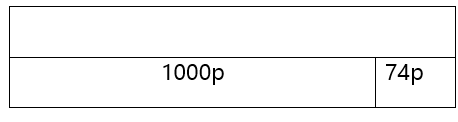 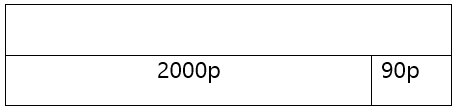 £5.05£5.05500p£7.89£7.8989p